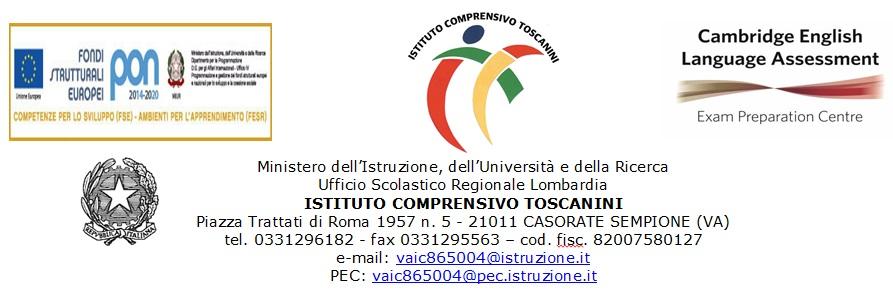 M4A/P15:  RELAZIONE FINALE PIANO DI LAVORO DI RELIGIONE CATTOLICA- SCUOLA PRIMARIAVERIFICA/VALUTAZIONE PROCESSO INSEGNAMENTO/ APPRENDIMENTO1.In relazione agli obiettivi previsti dal piano di lavoro a.s. ______, esaminati atti, osservazioni sistematiche, prove di verifica e test degli alunni si ritiene che gli stessi abbiano :Dal punto di vista disciplinare:Tabella fasce di livello/Alunni2. Per gli alunni in difficoltà di apprendimento nel corso dell’anno, sono stati predisposti i seguenti interventi:INTERVENTI ATTUATI E RISULTATI OTTENUTI:Esempio di interventi attuati:(Semplificazione del percorso per il raggiungimento degli obiettivi minimi; affiancamento di un compagno tutor durante alcune attività; recupero in itinere; ore di alfabetizzazione; studio assistito; convocazione genitori tramite libretto/diario; altro……)Esempio di risultati ottenuti:(Miglioramento; peggioramento; lieve miglioramento; permangono criticità)PARTECIPAZIONENel corso dell’anno scolastico la partecipazione degli alunni è stata complessivamente ...(se il giudizio sulla partecipazione è negativo, ipotizzarne i motivi).CONTENUTI DISCIPLINARI EFFETTIVAMENTE SVOLTISono stati trattati tutti gli argomenti previsti dal piano di lavoro disciplinare (ad eccezione di … per i seguenti motivi…).METODOLOGIE E STRUMENTI UTILIZZATISono stati utilizzati tutti gli strumenti e le metodologie previsti dal piano di lavoro disciplinare (ad eccezione di … per i seguenti motivi…).VERIFICA E VALUTAZIONELa valutazione finale è stata effettuata tenendo conto di quanto programmato nel piano di lavoro disciplinare.Luogo e Data ____________________		                                                                                            Firma Docente   __________________________________IL DIRIGENTE SCOLASTICO_________________SCUOLA DOCENTEDISCIPLINARELIGIONE CATTOLICACLASSEN. ALUNNIElenco fasce di livelloNomi AlunniOTTIMO DISTINTOBUONOSUFFICIENTENON SUFFICIENTEALUNNOTIPO DI CRITICITA’INTERVENTI ATTUATIRISULTATI OTTENUTI